                Vadovaudamasi Lietuvos Respublikos vietos savivaldos įstatymo 18 straipsnio 1 dalimi, Pagėgių savivaldybės taryba n u s p r e n d ž i a:                1. Pakeisti  Pagėgių savivaldybės tarybos 2020 m. gegužės 28 d. sprendimu Nr. T-105 „Pagėgių savivaldybės švietimo įstaigų darbuotojų etatų (išskyrus pedagogus), finansuojamų iš savivaldybės biudžeto, skaičiaus nustatymo“ patvirtintų etatų skaičiaus lentelės:                1.1. 4 eilutę vietoje skaičiaus „12,25“ įrašyti skaičių „11,75“ ir ją išdėstyti taip:                 1.2. 4.1 eilutę vietoje skaičiaus „5,95“ įrašyti skaičių „0“ ir ją išdėstyti taip:               1.3. 5 eilutę vietoje skaičiaus „14,75“ įrašyti skaičių „15,75“ ir ją išdėstyti taip:                1.4. eilutę „Iš viso etatų 86,95“ įrašant „Iš viso etatų 81,5“ ir ją išdėstyti taip:                2. Šis sprendimas įsigalioja nuo 2020 m. spalio 1 d.                3. Sprendimą paskelbti Pagėgių savivaldybės interneto svetainėje www.pagegiai.lt.  Šis sprendimas gali būti skundžiamas Lietuvos Respublikos administracinių ginčų komisijos Klaipėdos apygardos skyriui (H.Manto g. 37, 92236 Klaipėda) Lietuvos Respublikos ikiteisminio administracinių ginčų nagrinėjimo tvarkos įstatymo nustatyta tvarka arba Regionų apygardos administracinio teismo Klaipėdos rūmams (Galinio Pylimo g. 9, 91230 Klaipėda) Lietuvos Respublikos administracinių bylų teisenos įstatymo nustatyta tvarka per 1 (vieną) mėnesį nuo sprendimo paskelbimo ar įteikimo suinteresuotam asmeniui dienos. SUDERINTA:Administracijos direktorius		               	               Virginijus KomskisDokumentų valdymo ir teisės skyriausvyresnioji specialistė				               Ingrida  ZavistauskaitėCivilinės metrikacijos ir viešosios tvarkos skyriaus vyriausioji specialistė − kalbos ir archyvo tvarkytoja                                        Laimutė Mickevičienė  Parengė Virginija Sirvidienė,Švietimo, kultūros ir sporto skyriaus vedėja                      Pagėgių savivaldybės tarybos                      veiklos reglamento                      2 priedas PAGĖGIŲ SAVIVALDYBĖS TARYBOS SPRENDIMO PROJEKTO                                                                                     DĖL PAGĖGIŲ SAVIVALDYBĖS TARYBOS 2020 M. gegužės 28 D. SPRENDIMO NR. T-105 „DĖL PAGĖGIŲ SAVIVALDYBĖS ŠVIETIMO ĮSTAIGŲ DARBUOTOJŲ ETATŲ (IŠSKYRUS PEDAGOGUS), FINANSUOJAMŲ IŠ SAVIVALDYBĖS BIUDŽETO, SKAIČIAUS NUSTATYMO“ PAKEITIMO AIŠKINAMASIS RAŠTAS2020-06-30Parengto projekto tikslai ir uždaviniaiPagėgių savivaldybės administracija pradėjo vykdyti darbus įrengiant Pagėgių lopšelyje-darželyje dar vieną grupę. Šią grupę lankyti pirmumo teisė bus suteikta Šilgalių mokyklos-daugiafunkcį centrą  lankantiems vaikams. Šiuo metu Pagėgių lopšelyje-darželyje yra 7 grupės. Kaip šiuo metu yra sureguliuoti projekte aptarti klausimaiSprendimo projektas parengtas vadovaujantis Lietuvos Respublikos vietos savivaldos įstatymo 18 straipsnio 1 dalimi.  Kokių teigiamų rezultatų laukiamaStoniškių pagrindinės mokyklos Šilgalių mokykloje-daugiafunkciame centre ugdomų vaikų skaičius svyruoja nuo 11 iki 15. 2019 m. etatinėms pareigybėms išlaikyti išleista 31892 Eur, Iš viso išlaidos 2019 m. sudarė 48254 Eur.Galimos neigiamos priimto projekto pasekmės ir kokių priemonių reikėtų imtis, kad tokių pasekmių būtų išvengta.Neigiamų pasekmių nenumatyta.Kokius galiojančius aktus (tarybos, mero, Savivaldybės administracijos direktoriaus) reikėtų pakeisti ir panaikinti, priėmus sprendimą pagal teikiamą projektą.      Nereikės keisti ar naikinti kitų galiojančių teisės aktų, priėmus sprendimą pagal teikiamą projektą.Jeigu priimtam sprendimui reikės kito tarybos sprendimo, mero potvarkio ar administracijos direktoriaus įsakymo, kas ir kada juos turėtų parengti.Nereikės priimti kito spendimo priimtam sprendimui.Ar reikalinga atlikti sprendimo projekto antikorupcinį vertinimąŠis sprendimas antikorupciniu požiūriu vertinamas.Sprendimo vykdytojai ir įvykdymo terminai, lėšų, reikalingų sprendimui įgyvendinti, poreikis (jeigu tai numatoma – derinti su Finansų skyriumi)Už sprendimo vykdymą atsakingas Stoniškių pagrindinės mokyklos vadovas.Projekto rengimo metu gauti specialistų vertinimai ir išvados, ekonominiai apskaičiavimai (sąmatos) ir konkretūs finansavimo šaltiniai.Neigiamų specialistų vertinimų ir išvadų negauta. Projekto rengėjas ar rengėjų grupė.Švietimo, kultūros ir sporto skyriaus vedėja Virginija Sirvidienė, tel. 57 367, el.p. v.sirvidienė@pagegiai.lt. Kiti, rengėjo nuomone, reikalingi pagrindimai ir paaiškinimai.Nėra kitų rengėjo pagrindimų ir paaiškinimų.Švietimo, kultūros ir sporto skyriaus vedėja		    Virginija Sirvidienė	                Vadovaudamasi Lietuvos Respublikos vietos savivaldos įstatymo 18 straipsnio 1 dalimi, Lietuvos Respublikos biudžetinių įstaigų įstatymo 9 straipsnio 2 dalies 4 punktu ir atsižvelgdama į Pagėgių savivaldybės tarybos 2020 m. balandžio 23 d. sprendimus Nr. T-68  „Dėl sutikimo reorganizuoti Pagėgių savivaldybės Piktupėnų pagrindinę mokyklą ir reorganizavimo sąlygų paskelbimo“ ir Nr. T-69 „Dėl sutikimo reorganizuoti Pagėgių savivaldybės Pagėgių pradinę mokyklą ir reorganizavimo sąlygų paskelbimo“, Pagėgių savivaldybės taryba n u s p r e n d ž i a:                1. Patvirtinti Pagėgių savivaldybės švietimo įstaigų darbuotojų (išskyrus pedagogus), finansuojamų iš savivaldybės biudžeto, etatų skaičių (pridedama).                2. Pripažinti netekusiu galios Pagėgių savivaldybės tarybos 2019 m. birželio 25 d. sprendimą Nr. T-110 „Dėl Pagėgių savivaldybės švietimo įstaigų darbuotojų etatų (išskyrus pedagogus), finansuojamų iš savivaldybės biudžeto, skaičiaus nustatymo“ su vėlesniais pakeitimais.                3. Šis sprendimas įsigalioja nuo 2020 m. rugsėjo 1 d.                 4. Sprendimą paskelbti Pagėgių savivaldybės interneto svetainėje www.pagegiai.lt.  Šis sprendimas gali būti skundžiamas Lietuvos Respublikos administracinių ginčų komisijos Klaipėdos apygardos skyriui (H.Manto g. 37, 92236 Klaipėda) Lietuvos Respublikos ikiteisminio administracinių ginčų nagrinėjimo tvarkos įstatymo nustatyta tvarka arba Regionų apygardos administracinio teismo Klaipėdos rūmams (Galinio Pylimo g. 9, 91230 Klaipėda) Lietuvos Respublikos administracinių bylų teisenos įstatymo nustatyta tvarka per 1 (vieną) mėnesį nuo sprendimo paskelbimo ar įteikimo suinteresuotam asmeniui dienos. Savivaldybės meras				          Vaidas Bendaravičius				PATVIRTINTA                                                                                       Pagėgių savivaldybės tarybos                                                                                       2020 m. gegužės 28 d. sprendimu Nr. T -105 PAGĖGIŲ SAVIVALDYBĖS ŠVIETIMO ĮSTAIGŲ DARBUOTOJŲ (IŠSKYRUS PEDAGOGUS), FINANSUOJAMŲ IŠ SAVIVALDYBĖS BIUDŽETO, NUSTATYTAS ETATŲ SKAIČIUS _____________________		Projektas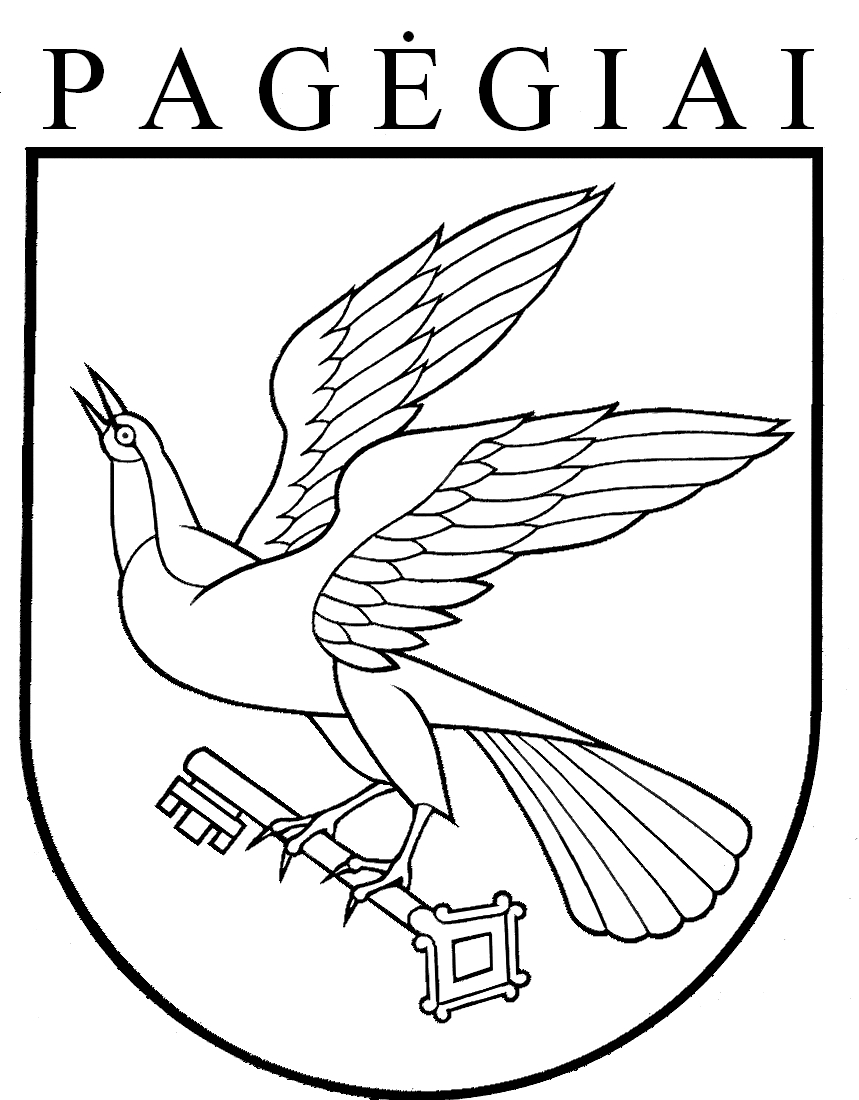 Pagėgių savivaldybės tarybasprendimasDĖL PAGĖGIŲ SAVIVALDYBĖS TARYBOS 2020 M. gegužės 28 D. SPRENDIMO NR. T-105 „DĖL PAGĖGIŲ SAVIVALDYBĖS ŠVIETIMO ĮSTAIGŲ DARBUOTOJŲ ETATŲ (IŠSKYRUS PEDAGOGUS), FINANSUOJAMŲ IŠ SAVIVALDYBĖS BIUDŽETO, SKAIČIAUS NUSTATYMO“ PAKEITIMO 2020 m. birželio 30 d. Nr. T1-142Pagėgiai4.Stoniškių pagrindinė11,754.1.Stoniškių pagrindinės mokyklos Šilgalių mokykla-daugiafunkcinis centras05.Pagėgių lopšelis-darželis15,75Iš viso etatų81,5Pagėgių savivaldybės tarybasprendimasDĖL PAGĖGIŲ SAVIVALDYBĖS ŠVIETIMO ĮSTAIGŲ DARBUOTOJŲ ETATŲ (IŠSKYRUS PEDAGOGUS), FINANSUOJAMŲ IŠ SAVIVALDYBĖS BIUDŽETO, SKAIČIAUS NUSTATYMO 2020 m. gegužės 28 d. Nr. T-105PagėgiaiEil. Nr.MokyklaEtatų skaičius 1.Pagėgių Algimanto Mackaus gimnazija25,02.Vilkyškių Johaneso Bobrovskio gimnazija18,53.Natkiškių Zosės Petraitienės pagrindinė8,54.Stoniškių pagrindinė12,254.1.Stoniškių pagrindinės mokyklos Šilgalių mokykla-daugiafunkcinis centras5,955.Pagėgių lopšelis-darželis14,756.Pagėgių savivaldybės Meno ir sporto  mokykla2Iš viso etatų86,95